Строительство дома из клееного бруса (Заказчик: ########)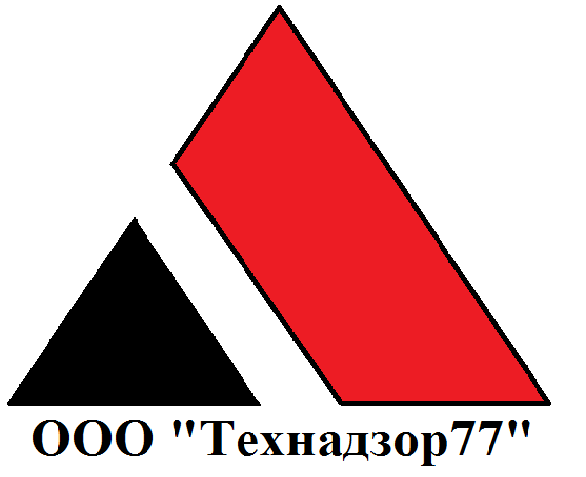 На объекте произведены работы:Шлифовка наружных стен банного комплекса. (1 слой)Отшлифованы и готовы под покраску поверхности наружные главного фасада и левой торцевой стороныШлифовка стен заднего фасадаОкраска стен главного и левого торцевого фасадов.Окраска стен наружного контура банного комплекса         Проведенные контрольные мероприятия:Контроль качества шлифовки и окраски  банного комплекса. Соответствует СП 28.13330.2012 защита строительных конструкций от коррозии          Замечания:Поверхность стен после 1- го слоя краски ошкурить.Окраска стен выполнить после высыхания деревянных элементовОформить акты на скрытые работы на шлифовку и грунтовку стен с приложенными сертификатами на материал       Выводы:Окрасочные работы по фасаду банного комплекса выполнены технически грамотно и соответствуют требованиям нормативных документов. Соответствует СП 28.13330.2012 защита строительных конструкций от коррозииНеобходимо обратить внимание на своевременное ведение исполнительной документации.      Выезды:06.09.16 - плановый выезд09.09.16 - плановый выезд12.09.16 - плановый выезд14.09.16 - плановый выезд20.09.16 - плановый выезд23.09.16 - плановый выезд     Рекомендации:Нет.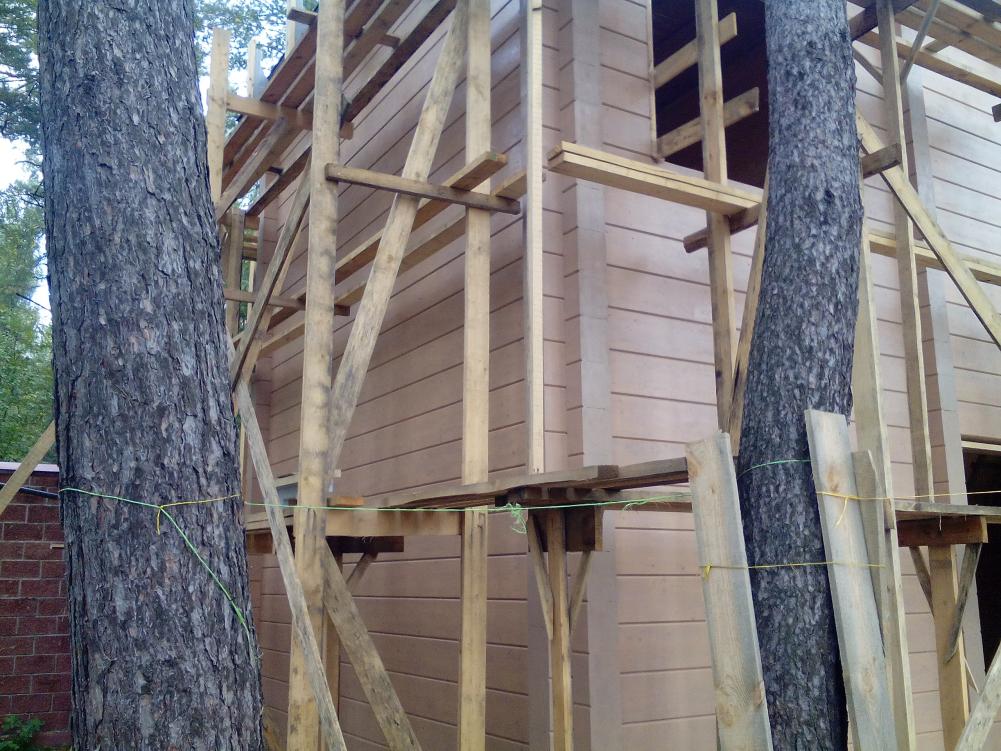 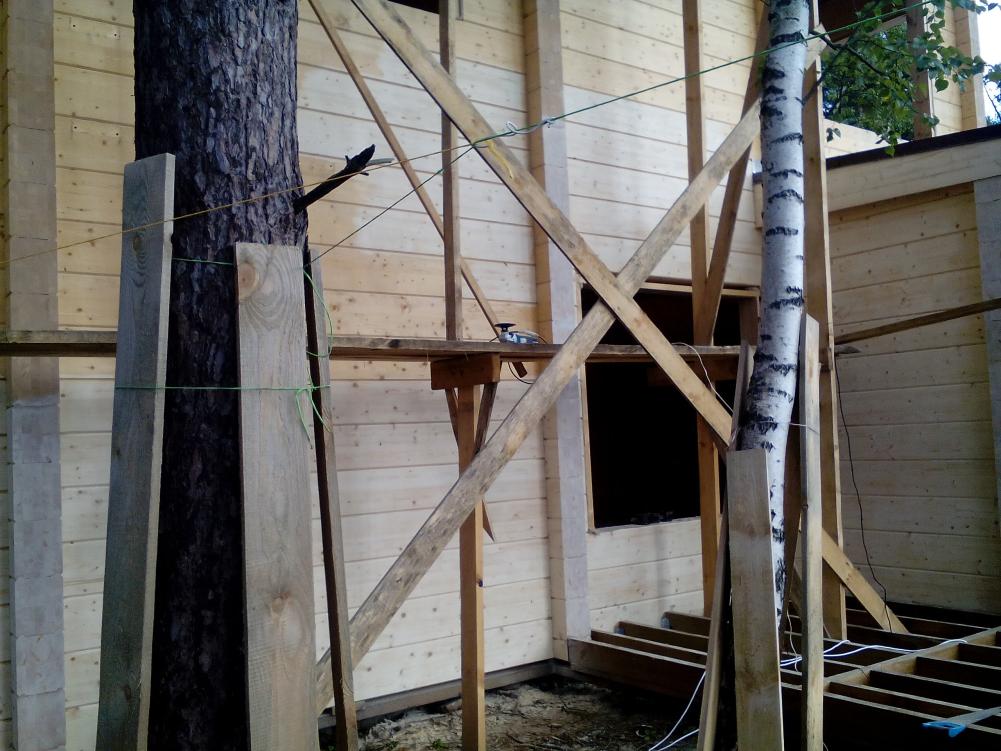 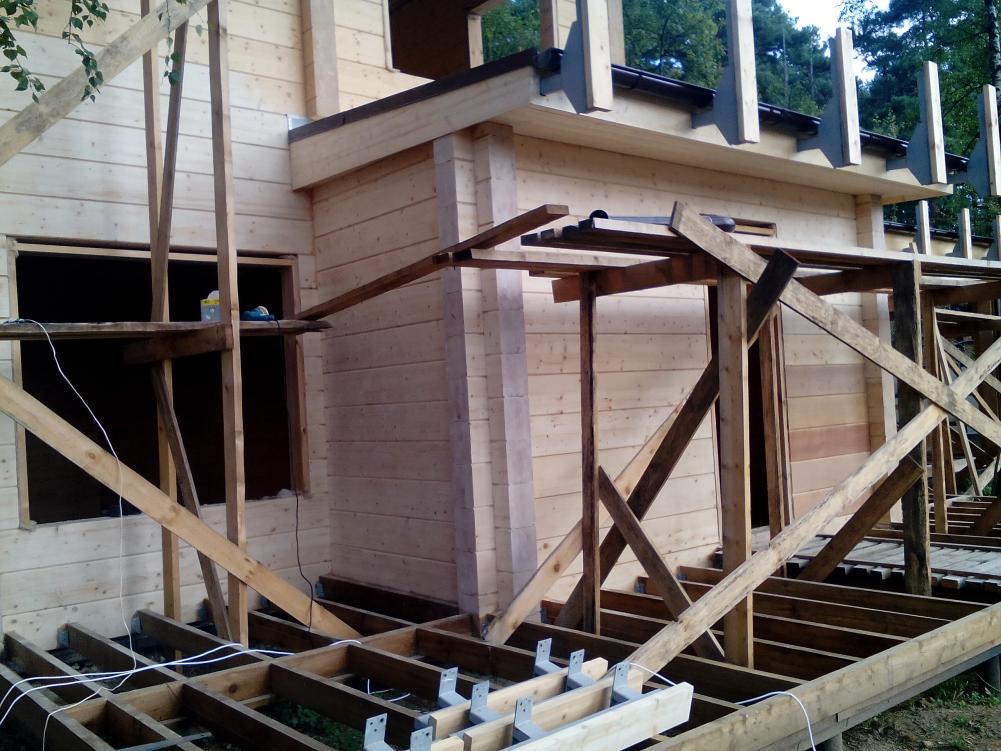 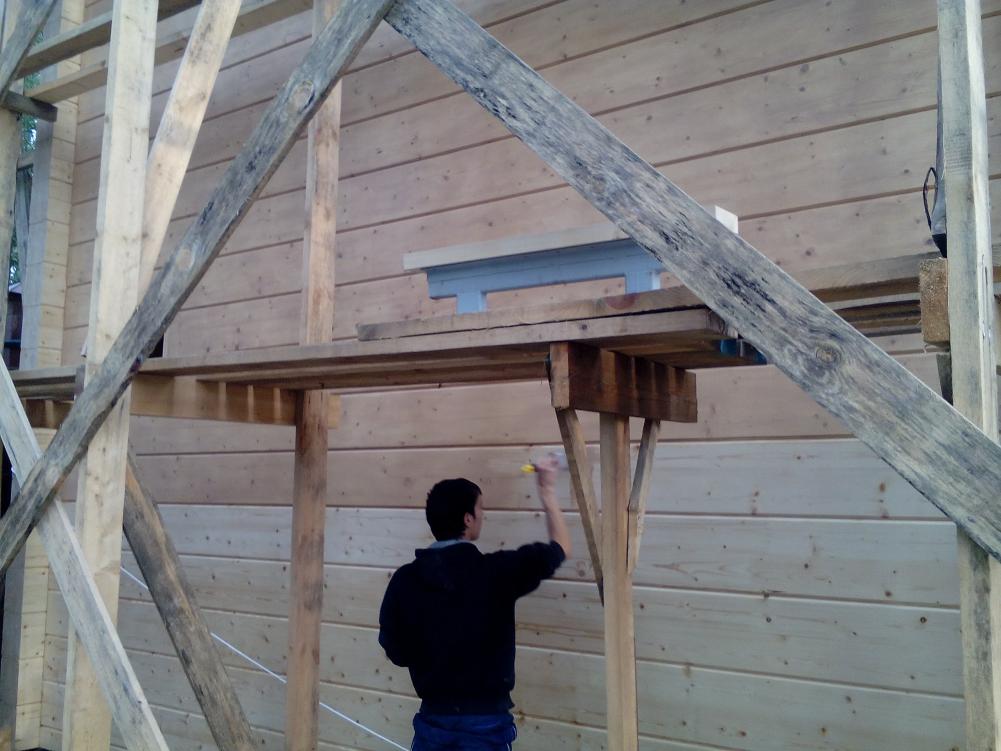 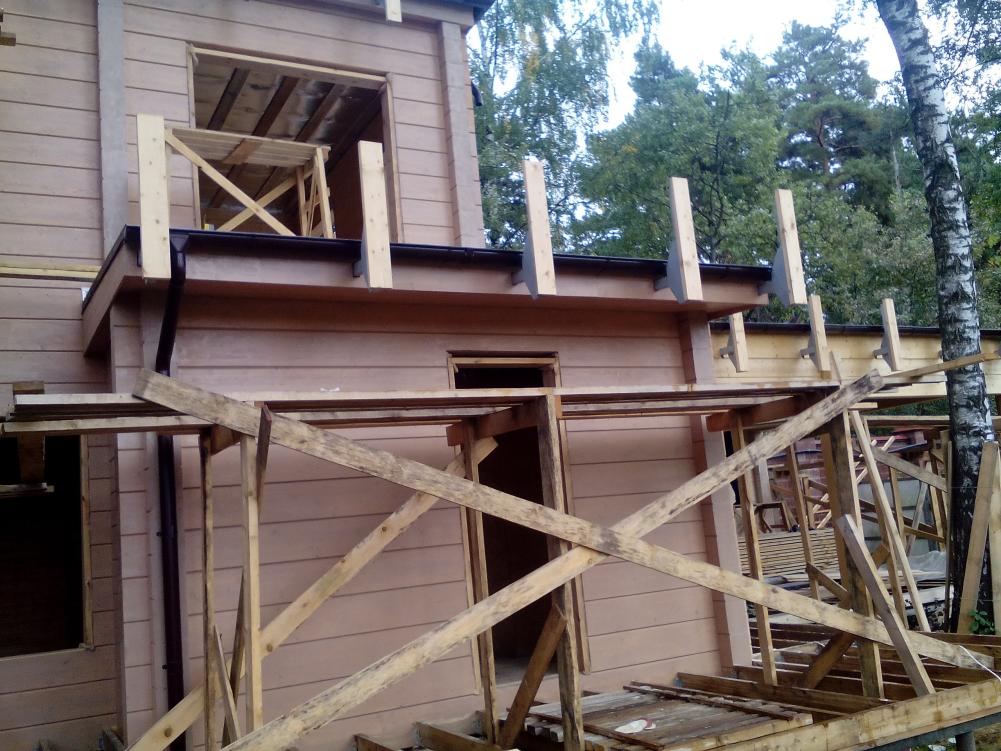 Отчет по проделанной работеСентябрь2016